St Anne (Stanley) CE Primary & Nursery SchoolLiverpoolL13 3BT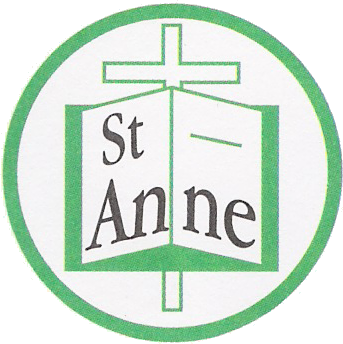 Tel : 0151 228 1506Fax : 0151 228 8581              Email: Stanley-ao@st-annesstanley.liverpool.sch.uk 2nd September, 2021Dear Parents and Carers,I would like to thank you all for your understanding and support at this time.  It was an extremely difficult but necessary decision to delay the start of the new term.  I am truly sorry for the inconvenience and disappointment this has caused for our children and yourselves.  We were reassured during the last week of the summer break that the works would be completed ready for the return of our children on Thursday 2nd September.  Unfortunately, we were advised on Tuesday afternoon that this would not be possible.In order to have minimal disruption to our children and families we have had to make necessary changes to allow for all children to return as quickly as possible.These short term changes will include: -Year 2 children will be taught in one Year 6 classroom (closest to the Infant entrance).  This is whilst their classroom works are being completed and the room is thoroughly cleaned.  We expect this situation to take about two weeks.Year 4 children will begin the new term at St. Anne’s Church.  The start of day will be 9:15 am and end of day 3:30 pm.  If your child attends breakfast club, then please continue to bring your child to the school.   Members of staff will ensure that children attending breakfast club are taken to the church using our school minibus.  Equally, if your child attends after school club then we will ensure that they are brought back to the school building - again using the school minibus. We are anticipating that this situation will be no longer than four weeks.Year 5 children will be taught in the school hall whilst work is undertaken in their classrooms and they are deep cleaned prior to their return to class.   We expect this situation to take about two weeks.Year 6C - to allow for the children in both Year 2 classes to have a large enough space whilst work is being carried out in their classrooms, the children in Year 6C will be taught in the Computer suite.Further works are due to be carried out across the school but we have been assured that this can be carried out during weekends and evenings until half-term.From Monday, we will be providing remote education through our on-line platform - Google Classroom, as we have throughout lockdown and periods of self-isolation. If your child requires a digital device or Wi-Fi, please contact the school as quickly as possible to arrange the loan of a device.  We intend to deliver all equipment required before the weekend.  Please contact your child’s new class teacher via e-mail or contact the school office if you need any support accessing their Google Classroom account.Until Monday the children also continue to be able to fully access their TT Rockstars, Numbots, Spell Zone, Reading Plus, Education City, My Maths and IDL on-line platforms in addition to the resources available on the Oak Learning Academy.Now that class bubbles are no longer required, the times of the school day have returned to normal.  Please see the attached amended timetable for additional information in regards to times of the school day and entrance/exit points for our children.Breakfast Club continues to be available for all children from 7:45 am each morning at a cost of £3.00 per session.  After-school club provision is running until 6:00 pm at a cost of £10.00 per session.  Please contact the school office for a registration form if you would like your child to access breakfast or afterschool club.School lunches continue to be £2:00 per day for Nursery and KS2 children and free for all KS1 and Reception children.  Please ensure that any required payment is made via parent mail and prior to sessions or meals taken.Please remember that children from Years 1-6 September cohort are still able to collect a tracksuit paid for by the school, from Lisa’s Uniform shop.  Ensure that you take your voucher along with you as they cannot issue a tracksuit without this.The staff, myself, governors, diocese and LEA are really eager for the children to return to school. We are really looking forward to a new academic year filled with lots of exciting learning opportunities and experiences for our children.  Our children will also thoroughly enjoy the Yoga Bears, Judo Education, Beth Tweddle Gymnastics, Dance, PE, Music and many other clubs we have arranged for the full academic year ahead.Thank you once again for all your patience and support this week despite the very short notice of the late return to school.  I really do appreciate that this has been very upsetting news but wish to assure you that we will do everything possible ensure our children have the very best time in the year ahead.   If you have any questions or concerns, please do not hesitate to contact me.With warmest wishes to you all.Julie SimonsHeadteacherSchool Arrangements - September 2021Please be aware that barriers will continue to be in place in all playgrounds.  This enables staff to safely greet and dismiss our children at the start and end of the school day.Parents/Carers must not cross the barriers at any time, the safe handover of children is the main priority for staff.Parents/Carers are able to telephone or e-mail the school office or class teacher, if they have any messages or queries. Mrs Simons and Mrs Lovell will continue to be on duty in the KS1 and KS2 playgrounds, at the start of the school day.In the interest of health and safety, we politely ask that all Parents/Carers leave the school grounds as soon as their child/children have been handed over to the relevant member of staff.Year Group & ClassEntry & Exit Point for Pupil/ParentSchoolEntranceStartTimeFinish TimeMorningNurseryFront Gate NurseryEntrance8:40 am11:40 amAfternoonNurseryFront Gate NurseryEntrance12:00 am3:00 pmReception RMFront Gate ReceptionClassroom8:45 am3:10 pmReception RJFront Gate ReceptionClassroom8:45 am3:10 pmYear OneY1SBack GateSide YardEntrance8:45 am3:10 pmYear OneY1RBack GateSide YardEntrance8:45 am3:10 pmYear TwoY2SBBack GateInfant Entrance8:45 am3:10 pmYear TwoY2KBBack GateInfantEntrance8:45 am3:10 pmYear ThreeY3LFront GateJuniorEntrance8:50 am3:15 pmYear ThreeY3SWFront GateJunior Entrance8:50 am3:15 pmYear Four - St. Anne Stanley ChurchSide Gate9:15 am3:30 pmYear FiveY5HBack GateInfant Entrance8:55 am3:20 pmYear FiveY5PBack GateInfant Entrance8:55 am3:20 pmYear SixY6CBack GateInfant Entrance8:55 am3:20 pmYear SixY6NFront GateJunior Entrance8:55 am3:20 pm